1. 产品介绍1.1产品概述该产品为壁挂高防护等级外壳，防护等级IP65，防雨雪且透气性好。电路采用美国进口工业级微处理器芯片、进口高精度温度传感器，确保产品优异的可靠性、高精度和互换性。本产品采用颗粒烧结探头护套，探头与壳体直接相连外观美观大方。输出信号类型分为RS485，最远可通信2000米，标准的modbus协议，支持二次开发。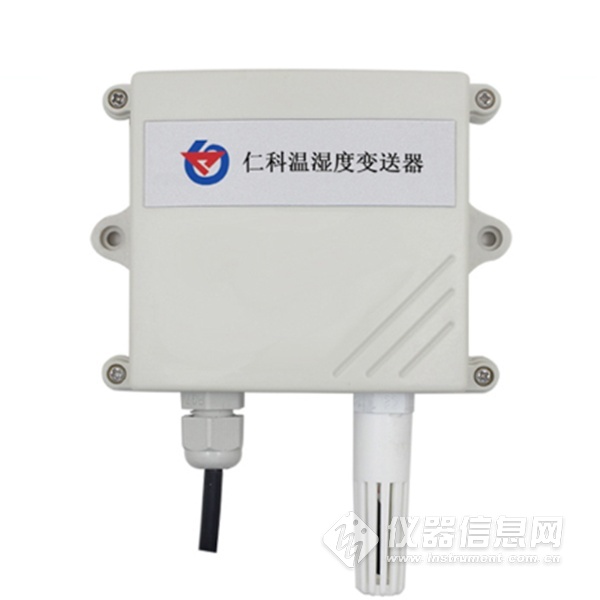 1.2功能特点采用瑞士进口的测量单元，测量精准。采用专用的485电路，通信稳定。10~30V宽电压范围供电，规格齐全，安装方便。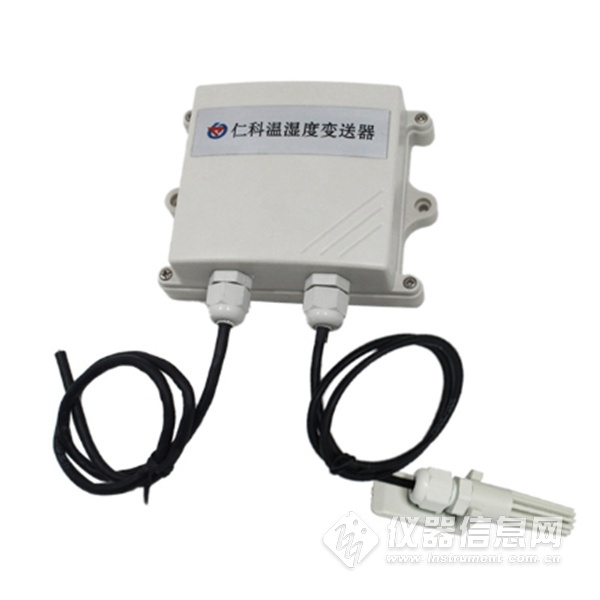 1.3主要技术参数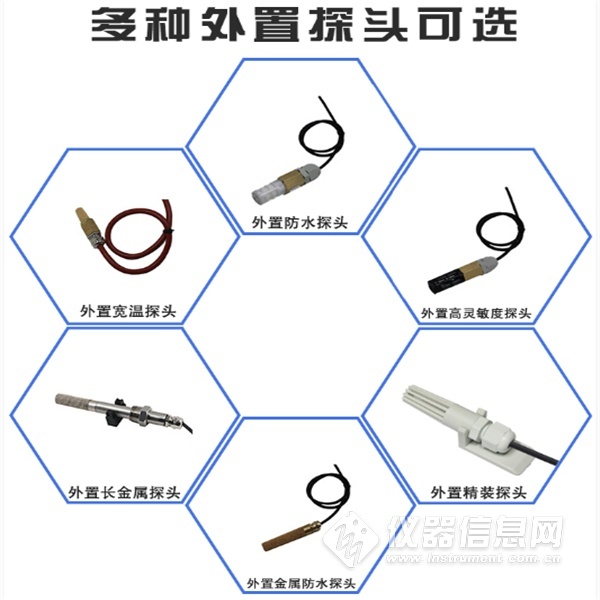 1.4产品选型 ​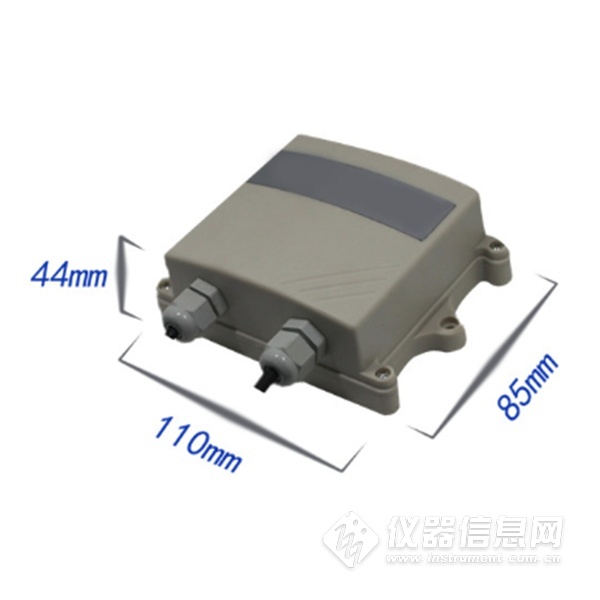 2．设备安装说明2.1设备安装前检查设备清单：■ 温湿度变送器设备1台■ 合格证、保修卡、校准报告等■ 膨胀塞2个、自攻螺丝2个■USB转485（选配）■485终端电阻(多台设备赠送)直流供电（默认）DC 10-30VDC 10-30VDC 10-30V最大功耗                   0.4W                   0.4W                   0.4WA准精度湿度±2%RH(5%RH~95%RH,25℃)±2%RH(5%RH~95%RH,25℃)A准精度温度±0.4℃（25℃）±0.4℃（25℃）B准精度（默认）湿度±3%RH(5%RH~95%RH,25℃)±3%RH(5%RH~95%RH,25℃)B准精度（默认）温度±0.5℃（25℃）±0.5℃（25℃）变送器电路工作温湿度-40℃~+60℃，0%RH~80%RH-40℃~+60℃，0%RH~80%RH-40℃~+60℃，0%RH~80%RH探头工作温度-40℃~+120℃ 默认：-40℃~+80℃-40℃~+120℃ 默认：-40℃~+80℃-40℃~+120℃ 默认：-40℃~+80℃探头工作湿度0%RH-100%RH0%RH-100%RH0%RH-100%RH温度显示分辨率0.1℃0.1℃0.1℃湿度显示分辨率0.1%RH0.1%RH0.1%RH温湿度刷新时间1s1s1s长期稳定性湿度湿度≤1%RH/y长期稳定性温度温度≤0.1℃/y响应时间湿度湿度≤4s(1m/s风速)响应时间温度温度≤15s(1m/s风速)输出信号RS485(Modbus协议)RS485(Modbus协议)RS485(Modbus协议)安装方式壁挂式壁挂式壁挂式RS-公司代号WS-温湿度变送、传感器N01-485通讯（Modbus-RTU协议）2-壁挂王字壳1-内置铜头2-内置PE头3-内置西门子头4-内置精装探头5-外延精装探头6-外延防水探头7-外延高灵敏度探头8-外延普通探头9-外延金属防水探头A-外延四分管螺纹探头B-外延宽温探头